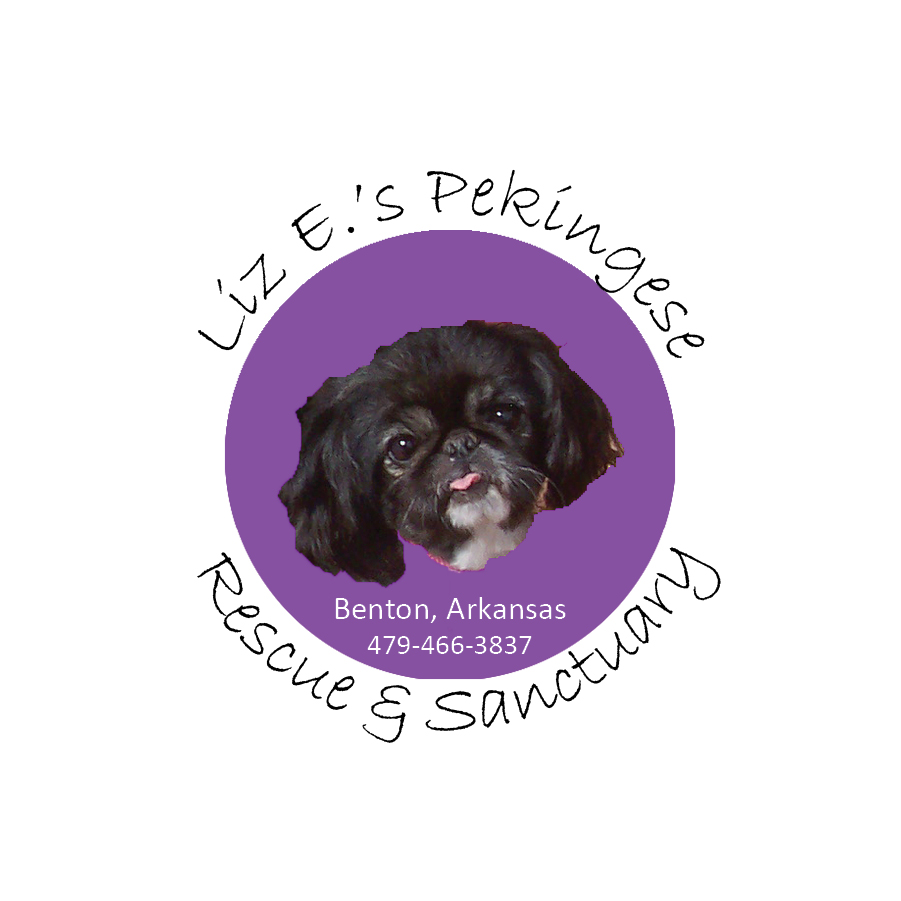 Adoption ApplicationName of dog(s) you are interested in: ___________________________________________Name:__ ___ ___________________________Address:_ _______________________________City:_____ ________________________ State: _ ____ Zip:________Phone # Home:  _________________ Work phone:___________________Cell:__________________________Email address:________________________________ What is your age? ___________________Who resides in your home ? __________________________Who is in your home on a regular basis?  Please list names and ages of friends, relatives, caretakers, etc.__________________, age________________________________________, age________________________________________, age________________________________________,age_________________________________________, age__________Add additional names  at end of application if needed. Number of children:________ Ages:________________________Is everyone on board about adopting a Pekingese? ____________Are you familiar with common problems a Pekingese can have in its lifetime? _____ ______Employer name, address and phone #: ____________________________________Current work hours: __ ____ _ Are other household members employed outside the home? __ ___ How many hours would dog be alone in a typical day? _______Are you in the Military? __ ____ What would you do with your dog if you were transferred? _________ ___Do you own your home? _ _________   Rent? __ _____ Do you live in a house/apartment/condo? _____ _______If you rent, do you have landlord approval to adopt a dog? (We do confirm)__ __ _Do you have a fenced yard? _ _ ___Is the fencing adequate to contain the dog you are planning to adopt? ____________________________________________________________________   What is the fence made of?__ _____     What is the height of the fence?________Where will your dog be kept when you’re not home?_ ____________________Where will he/she sleep_ ___________________________________________What are your thoughts on crating a dog?_ _______________ Will he/she have the run of the house or be confined to a specific area? ___________________________________________________Is anyone in your family allergic to pet hair? ______________Do you expect that this dog will shed hair?_____________If something should happen to you where you can no longer care for the dog, what is your plan for the dog? ___________________________________________________________________Do you travel ? ____________Where will your pet stay when you travel? ________________________________Do you have or have you had other pets in the past? ______If you have or have had other pets (now or in the past), please list: (Please copy/paste and add additional lines as needed)Breed:_______________Spayed/Neutered? __________________How long you have had (or had) the pet: ________________If deceased, age of death and reason of death or circumstances surrounding: ________________________________________________________________________________________________________________________________________Breed:_______________Spayed/Neutered? __________________How long you have had (or had) the pet: ________________If deceased, age of death and reason of death or circumstances surrounding: ________________________________________________________________________________________________________________________________________Breed:_______________Spayed/Neutered? __________________How long you have had (or had) the pet: ________________If deceased, age of death and reason of death or circumstances surrounding: ________________________________________________________________________________________________________________________________________Up to date on shots? _____ _What is your opinion on heartworm preventative?________________________What is your opinion on flea preventative?______________________________Do you have a preference for a male_____ female _____________age: _________Would you consider a special needs dog? _______Do you have any experience with a rescue pet? If so, please explain:_____________________________________________________________________Has anyone in your family or living with you ever been convicted of or charged with animal cruelty___ _______If you move, what will you do with your dog? _ _________________________Rescues need extra patience due to their prior circumstances.  Are you willing to allow the dog 2-4 weeks to settle in and understand its new home?____________Do you currently have a veterinarian? ______________Vet’s Name _____ ________________________Vet’s Address________________________________________
Vet’s Ph # (        )_____________Please list 3 references:  people who are unrelated to you who are familiar with you and your current or previous pets Name                       Address                              Ph#            	Relationship to you1.2.3.Please e-mail to: 		Liz E.’s Pekingese Rescue and Sanctuary  at  lizethedog@yahoo.com. **Thank you for applying and for your interest in a rescue dog!  Please only submit if you are serious about adopting and willing to commit to your Pekingese for a LIFETIME.  Submission of this application to Liz E.’s Pekingese Rescue must be initiated by a person at least 21 years of age or older.  Applicants certify that they will have sole responsibility in the care and well-being of the adopted Pekingese.  Any misrepresentation with this adoption application will invalidate the agreement.  The dog will be reclaimed by Liz E.’s Pekingese Rescue and no refund will be given for the adoption fees. ALL DOGS ADOPTED THROUGH Liz E.’s Pekingese Rescue and Sanctuary ARE SPAYED OR NEUTERED PRIOR TO ADOPTION. NO INTACT DOGS WILL LEAVE THE PREMISES FOR ANY REASON.  